Publicado en Málaga el 11/04/2024 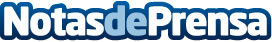 Concluye la séptima edición de Talent Land® México con más de 42.000 asistentes Jalisco Talent Land® 2024, el evento de talento más grande del mundo y que el próximo mes de julio se celebra por primera vez en Málaga, ha contado con 42.386 asistentes registrados procedentes de 17 países que han podido asistir a clases magistrales y charlas de más de 1.000 speakersDatos de contacto:Pedro TortosaCoonic916387700Nota de prensa publicada en: https://www.notasdeprensa.es/concluye-la-septima-edicion-de-talent-land Categorias: Internacional Nacional Educación Andalucia Emprendedores Software Ciberseguridad Recursos humanos Universidades Innovación Tecnológica http://www.notasdeprensa.es